
Agenda Item:		G
Date:			July 22, 2021
Title: 	Final Review of Revised Regulation for Licensed Child Day Centers Transferring from the Board of Social Services to the Board of Education (Exempt Action)
Presenter: 	Ms. Jenna Conway, Deputy Superintendent for Early Childhood Education
Email:			 jenna.conway@doe.virginia.gov 		Phone: (804) 774-9564Purpose of Presentation: Action required by state or federal law or regulation. Executive Summary:  
Effective July 1, 2021, the Board of Education became responsible for establishing a unified public-private system for early childhood care and education (ECCE) in the Commonwealth, to be implemented by the Virginia Department of Education (VDOE). Chapters 860 and 861 of the 2020 Acts of the General Assembly require regulations governing the implementation and oversight of ECCE programs to be transferred from the Board of Social Services to the Board of Education. The Board’s initial actions to adopt these regulations with “necessary amendments” are exempt from Article 2 (ง 2.2-4006 et seq.) of Chapter 40 of Title 2.2 of the Code of Virginia. The Board unanimously approved the transfer of existing regulations to the State Board of Education administrative code in April 2021, which became effective July 1, 2021. Since that time, VDSS finalized amendments to the Standards for Licensed Child Day Centers (22 VAC 40 - 185 under Social Services; now 8 VAC 20 - 780 under Education) to comply with federal health and safety requirements. This amended regulation, with necessary amendments, must now be adopted by the Board per Chapters 860 and 861 of the 2020 Acts of the General Assembly.The process of revising the Standards for Licensed Child Day Centers began in 2016, prompted by the reauthorization of the Child Care and Development Black Grant (CCDBG) Act and corresponding Final Rule in the Federal Register. The Act and Rule clarified the minimum health and safety standards that states should set to promote access to safe, quality child care. Since the initial notice of intended regulatory action, VDSS has conducted a series of public comment periods and incorporated feedback as appropriate while still meeting the goal of complying with federally recommended standards. As such, the revised standards have been thoroughly vetted and reviewed. The Board would adopt the standard as revised, with necessary amendments including:Renumbering;Changing references from the Board of Social Services to the Board of Education; andChanging code references and descriptions. This item supports Priority 1 of the Board’s Comprehensive Plan to provide high-quality learning environments for all students.Action Requested:  Final review: Action requested at this meeting. 
Superintendent’s Recommendation: 
The Superintendent of Public Instruction recommends that the Board of Education approve the Revised Regulation for Licensed Child Day Centers Transferring from the Board of Social Services to the Board of Education (Exempt Action).
Rationale for Action: Adopting these regulations are mandated by Chapters 860 and 861 of the 2020 Acts of the General Assembly and are necessary to comply with Federal law.Background Information and Statutory Authority:
Pursuant to § 22.1-289.03 of the Code of Virginia, the Board is responsible for establishing “a statewide unified public-private system for early childhood care and education system in the Commonwealth to ensure that every child has the opportunity to enter kindergarten healthy and ready to learn.” The system will be “implemented by the Board, the Superintendent [of Public Instruction] and the Department [of Education (VDOE)]” effective July 1, 2021. Funding and oversight of early childhood care and education (ECCE) programs and policies—including the Child Care Subsidy Program and child care licensing and monitoring—will transition to VDOE from the Virginia Department of Social Services on July 1 accordingly.Chapters 860 and 861 of the 2020 Acts of the General Assembly require that the regulations governing the implementation and oversight of ECCE programs be transferred from the Board of Social Services to the Board and state that such transferred regulations “remain in full force and effect until altered, amended, or rescinded by the Board of Education.” The Board’s initial actions to adopt these regulations with “necessary amendments” are exempt from Article 2 (ง 2.2-4006 et seq.) of Chapter 40 of Title 2.2 of the Code of Virginia. The Board unanimously approved the transfer of existing regulations to the State Board of Education administrative code in April 2021. Since that time, VDSS finalized amendments to the Standards for Licensed Child Day Centers (22 VAC 40 - 185 under Social Services; now 8 VAC 20 - 780 under Education) to comply with federal health and safety requirements. This amended regulation goes into effect on September 1, 2021. The process of revising the Standards for Licensed Child Day Centers began in 2016, prompted by the reauthorization of the Child Care and Development Black Grant (CCDBG) Act and corresponding Final Rule in the Federal Register. The Act and Rule clarified the minimum health and safety standards that states should set to promote access to safe, quality child care. Since the initial notice of intended regulatory action, VDSS has conducted a series of public comment periods and incorporated feedback as appropriate while still meeting the goal of complying with federally recommended standards. As such, the revised standards have been thoroughly vetted and reviewed. The Board would adopt the standard as revised, with necessary amendments including:Renumbering;Changing references from the Board of Social Services to the Board of Education; andChanging code references and descriptions. Attachment A includes a copy of the revised regulation with the recommended technical edits. Note that VDOE will conduct a comprehensive review of all child care licensing regulations in partnership with the new Early Childhood Advisory Council to identify and recommend substantive policy changes to the Board in late 2021 or early 2022.Timetable for Further Review/Action:
Upon Board approval, VDOE staff will submit this Exempt Action pursuant to the requirements of the Code of Virginia and Administrative Process Act. 
Impact on Fiscal and Human Resources: There is no fiscal impact of this action. Existing Department staff will support the Registrar’s office to complete the transfer. Attachment A Standards for Licensed Child Day Centers22VAC40-185-10 8VAC20-780-10. DefinitionsThe following words and terms when used in this chapter shall have the following meanings unless the context clearly indicates otherwise:"Adult" means any individual 18 years of age or older."Age and stage appropriate" means the curriculum, environment, equipment, and adult-child interactions are suitable for the ages of the children within a group and the individual needs of any child."Age groups":1. "Infant" means children from birth to 16 months.2. "Toddler" means children from 16 months up to two years.3. "Preschool" means children from two years up to the age of eligibility to attend public school, five years by September 30.4. "School age" means children eligible to attend public school, age five or older by September 30 of that same year. Four-year-old or five-year-old children included in a group of school age children may be considered school age during the summer months if the children will be entering kindergarten that year."Attendance" means the actual presence of an enrolled child."Balanced mixed-age grouping" means a program using a curriculum designed to meet the needs and interests of children in the group and is planned for children who enter the program at three through five years of age. The enrollment in the balance mixed-age grouping comprises a relatively even allocation of children in each of three ages (three to six years) and is designed for children and staff to remain together with turnover planned only for the replacement of exiting students with children of ages that maintain the class balance."Body fluids" means urine, feces, saliva, blood, nasal discharge, eye discharge, and injury or tissue discharge."Camp" means a child day camp that is a child day center for school age children that operates during the summer vacation months only. Four-year-old children who will be five by September 30 of the same year may be included in a camp for school age children."Center" means a child day center."Child" means any individual under 18 years of age."Child day center" means a child day program offered to (i) two or more children younger than 13 years of age in a facility that is not the residence of the provider or of any of the children in care or (ii) 13 or more children at any location."Child day program" means a regularly operating service arrangement for children where, during the absence of a parent or guardian, a person or organization has agreed to assume responsibility for the supervision, protection, and well-being of a child younger than 13 years of age for less than a 24-hour period. “Child day program” does not include programs such as drop-in playgrounds or clubs for children when there is no service arrangement with the child's parent."Children with special needs" means children with developmental disabilities, intellectual disabilities, emotional disturbance, sensory or motor impairment, or significant chronic illness who require special health surveillance or specialized programs, interventions, technologies, or facilities."Cleaned" means treated in such a way to reduce the amount of filth through the use of water with soap or detergent or the use of an abrasive cleaner on inanimate surfaces."Commissioner" means the Commissioner of the Virginia Department of Social Services."Communicable disease" means a disease caused by a microorganism (bacterium, virus, fungus, or parasite) that can be transmitted from person to person via an infected body fluid or respiratory spray, with or without an intermediary agent (such as a louse or mosquito) or environmental object (such as a table surface). Some communicable diseases are reportable to the local health authority."Department" means the Virginia Department of Social Services Education."Department's representative" means an employee or designee of the Virginia Department of Social Services Education, acting as the authorized agent of the commissioner Superintendent."Evening care" means care provided after 7 p.m. but not through the night."Good character and reputation" means knowledgeable and objective people agree that the individual (i) maintains business, professional, family, and community relationships which are characterized by honesty, fairness, and truthfulness and (ii) demonstrates a concern for the well-being of others to the extent that the individual is considered suitable to be entrusted with the care, guidance, and protection of children. Relatives by blood or marriage and people who are not knowledgeable of the individual, such as recent acquaintances, shall not be considered objective references."Group of children" means the children assigned to a staff member or team of staff members."Group size" means the number of children assigned to a staff member or team of staff members occupying an individual room or area."High school program completion or the equivalent" means an individual has earned a high school diploma, passed a high school equivalency examination approved by the Board of Education, or has completed a program of home instruction in accordance with § 22.1-254.1 of the Code of Virginia equivalent to high school completion."Homeless child" means a child who lacks a fixed, regular, and adequate nighttime residence and includes a child who is:1. Living in a car, park, public space, abandoned building, substandard housing, bus or train station, or similar settings;2. Sharing the housing of other persons due to loss of housing, economic hardship, or a similar reason; sometimes referred to as doubled-up;3. Living in a motel, hotel, trailer park, or camping ground due to lack of alternative adequate accommodations;4. Living in a congregate, temporary, emergency or transitional shelter;5. Awaiting or in foster care placement;6. Abandoned in a hospital;7. Living in a primary nighttime residence that is a public or private place not designed for, or ordinarily used as, a regular sleeping accommodation for human beings; or8. A migratory child as defined in 20 USC § 6399 who qualifies as homeless because the child is living in circumstances described in subdivisions 1 through 6 of this definition."Independent contractor" means an entity that enters into an agreement to provide specialized services or staff for a specified period of time."Individual service, education or treatment plan" means a plan identifying the child's strengths, needs, general functioning and plan for providing services to the child. The service plan includes specific goals and objectives for services, accommodations, and intervention strategies. The service, education or treatment plan clearly shows documentation and reassessment or evaluation strategies."Intervention strategies" means a plan for staff action that outlines methods, techniques, cues, programs, or tasks that enable the child to successfully complete a specific goal."Licensee" means any individual; corporation; partnership; association; limited liability company; local government; state agency, including any department, institution, authority, instrumentality, board, other administrative agency of the Commonwealth; or other legal or commercial entity that operates or maintains a child day center to whom the license is issued."Lockdown" means a situation where children are isolated from a security threat and access within and to the facility is restricted."Minor injury" means a wound or other specific damage to the body such as abrasions, splinters, bites that do not break the skin, and bruises."Overnight care" means care provided after 7 p.m. and through the night."Parent" means the biological or adoptive parent or legal guardian of a child enrolled in or in the process of being admitted to a center."Physician" means an individual licensed to practice medicine in any of the 50 states or the District of Columbia."Physician's designee" means a physician, licensed nurse practitioner, licensed physician assistant, licensed nurse (R.N. or L.P.N.), or health assistant acting under the supervision of a physician."Primitive camp" means a camp where places of abode, water supply system, or permanent toilet and cooking facilities are not usually provided."Programmatic experience" means time spent working directly with children in a group that is located away from the child's home. Work time shall be computed on the basis of full-time work experience during the period prescribed or equivalent work time over a longer period. Experience settings may include a child day program, family day home, child day center, boys and girls club, field placement, elementary school, or a faith-based organization."Resilient surfacing" means:1. For indoor and outdoor use underneath and surrounding equipment, impact absorbing surfacing materials that comply with minimum safety standards when tested in accordance with the procedures described in the American Society for Testing and Materials' standard F1292-99 as shown in Figures 2 (Compressed Loose Fill Synthetic Materials Depth Chart) and 3 (Use Zones for Equipment) on pages 6-7 of the National Program for Playground Safety's "Selecting Playground Surface Materials: Selecting the Best Surface Material for Your Playground," February 2004.2. Hard surfaces such as asphalt, concrete, dirt, grass or flooring covered by carpet or gym mats do not qualify as resilient surfacing."Sanitized" means treated in such a way to remove bacteria and viruses from inanimate surfaces through using a disinfectant solution (i.e., bleach solution or commercial chemical disinfectant) or physical agent (e.g., heat). The surface of the item is sprayed or dipped into the disinfectant solution and allowed to air dry on the surface for a minimum of two minutes or according to the disinfectant solution instructions."Serious injury" means a wound or other specific damage to the body such as unconsciousness; broken bones; dislocation; deep cut requiring stitches; poisoning; concussion; or a foreign object lodged in eye, nose, ear, or other body orifice."Shaken baby syndrome" or "abusive head trauma" means a traumatic injury that is inflicted upon the brain of an infant or young child. The injury can occur during violent shaking, causing the child's head to whip back and forth, the brain to move about, and blood vessels in the skull to stretch and tear."Shelter-in-place" means the movement of occupants of the building to designated protected spaces within the building."Short-term program" means a child day center that operates less than 12 weeks a year."Special needs child day program" means a program exclusively serving children with special needs."Specialty camps" means those centers that have an educational or recreational focus on one subject such as dance, drama, music, or sports."Sponsor" means an individual, partnership, association, public agency, corporation, or other legal entity in whom the ultimate authority and legal responsibility is vested for the administration and operation of a center subject to licensure."Staff" means administrative, activity, and service personnel including the licensee when the licensee is an individual who works in the center, and any persons counted in the staff-to-children ratios or any persons working with a child without sight and sound supervision of a staff member."Staff positions" are defined as follows:1. "Aide" means the individual designated to be responsible for helping the program leader in supervising children and in implementing the activities and services for children. Aides may also be referred to as assistant teachers or child care assistants.2. "Program leader" means the individual designated to be responsible for the direct supervision of children and for implementation of the activities and services for a group of children. Program leaders may also be referred to as child care supervisors or teachers.3. "Program director" means the primary, onsite director or coordinator designated to be responsible for developing and implementing the activities and services offered to children, including the supervision, orientation, training, and scheduling of staff who work directly with children, whether or not personally performing these functions.4. "Administrator" means a manager or coordinator designated to be in charge of the total operation and management of one or more centers. The administrator may be responsible for supervising the program director or, if appropriately qualified, may concurrently serve as the program director. The administrator may perform staff orientation or training or program development functions if the administrator meets the qualifications of 22VAC40-185-190 and a written delegation of responsibility specifies the duties of the program director."Standard precautions" means an approach to infection control. According to the concept of standard precautions, all human blood and certain human body fluids are treated as if known to be infectious for human immunodeficiency virus (HIV), hepatitis B virus (HBV), and other bloodborne pathogens."Therapeutic child day program" means a specialized program, including therapeutic recreation programs, exclusively serving children with special needs when an individual service, education or treatment plan is developed and implemented with the goal of improving the functional abilities of the children in care."Volunteer" means a person who works at the center and:1. Is not paid;2. Is not counted in the staff-to-children ratios; and3. Is in sight and sound supervision of a staff member when working with a child.Any unpaid person not meeting this definition shall be considered "staff" and shall meet staff requirements.22VAC40-185-20 8VAC20-780-20. Legal authorityA. Chapters 17 (§ 63.2-1700 et seq.) Chapter 14.1, Article 3 (§ 22.1-289.010 et seq.) and 18 (§ 63.2-1800 et seq.) Article 4 (§ 22.1-289.030 et seq.) of Title 63.2 22.1 of the Code of Virginia describes the responsibility of the Department of Social Services Education for the regulation of residential and day programs for children, including child day centers child day programs. B. Section 63.2-1734 22.1-16 of the Code of Virginia requires authorizes the State Board of Social Services Education to prescribe standards for certain activities, services, and facilities for child day centers. Pursuant to § 63.2-1734 22.1-289.046, for such regulations governing child day programs that operate at a location that is currently approved by the Department of Education for school occupancy and that houses a public school during the school year, shall not require inspection or approval of the public school building; vehicles that are owned by the public school and used to transport children attending the child day program; and or meals served to children that are prepared by the public school are not subject to inspection or approval. C. Nothing in this chapter shall be construed to contradict or to negate any provisions of the Code of Virginia which may apply to child day centers.22VAC40-185-30 8VAC20-780-30. Purpose and applicabilityA. The purpose of these standards is to protect children under the age of 13 years who are separated from their parents during a part of the day by:1. Ensuring that the activities, services, and facilities of centers are conducive to the well-being of children; and2. Reducing risks in the environment.B. The standards in this chapter apply to child day centers as defined in 22VAC40-185-10 8VAC20-780-10 that are required to be licensed by the department.22VAC40-185-40 8VAC20-780-40. Operational responsibilitiesA. Applications for licensure shall conform with Chapters 17 (§ 63.2-1700 et seq.) Chapter 14.1, Article 3 (§ 22.1-289.010 et seq.) and 18 (§ 63.2-1800 et seq.) Article 4 (§ 22.1-289.030 et seq.) of Title 63.2 22.1 of the Code of Virginia and the regulation entitled General Procedures and Information for Licensure, 22VAC40-80 8VAC20-820.B. Pursuant to §§ 63.2-1719, 63.2-1720.1, and 63.2-1721.1 § 22.1-289.034 et seq. of the Code of Virginia and the regulation entitled Background Checks for Child Welfare Agencies Child Day Programs and Family Day Systems, 22VAC40-191 8VAC20-780, the applicant and any agent at the time of application who is or will be involved in the day-to-day operations of the center or who is or will be alone with, in control of, or supervising one or more of the children, shall be of good character and reputation, shall not have been convicted of a barrier crime as defined in § 19.2-392.02 of the Code of Virginia; and is not the subject of a founded complaint of child neglect or abuse within or outside the Commonwealth.C. The sponsor shall afford the commissioner Superintendent or his agents the right at all reasonable times to inspect facilities and to interview his agents, employees, and any child or other person within his custody or control, provided that no private interviews may be conducted with any child without prior notice to the parent of such child.D. The license shall be posted in a place conspicuous to the public (§ 63.2-1701 22.1-289.011 of the Code of Virginia).E. The operational responsibilities of the licensee shall include ensuring that the center's activities, services, and facilities are maintained in compliance with these standards, the center's own policies and procedures that are required by these standards, and the terms of the current license issued by the department.F. Every center shall ensure that advertising is not misleading or deceptive as required by § 63.2-1713 22.1-289.027 of the Code of Virginia.G. The center shall meet the proof of child identity and age requirements as stated in § 63.2-1809 22.1-289.049 of the Code of Virginia.H. The sponsor shall maintain public liability insurance for bodily injury for each center site with a minimum limit of at least $500,000 each occurrence and with a minimum limit of $500,000 aggregate.1. A public sponsor may have equivalent self-insurance that is in compliance with the Code of Virginia.2. Evidence of insurance coverage shall be made available to the department's representative upon request.I. The center shall develop written procedures for injury prevention.J. Injury prevention procedures shall be updated at least annually based on documentation of injuries and a review of the activities and services.K. The center shall develop written procedures for prevention of shaken baby syndrome or abusive head trauma, including coping with crying babies, safe sleeping practices, and sudden infant death syndrome awareness.L. The center shall inform all staff who work with children of children's allergies, sensitivities, and dietary restrictions.M. The center shall maintain, in a way that is accessible to all staff who work with children, a current written list of all children's allergies, sensitivities, and dietary restrictions documented in the allergy plan required in 22VAC40-185-60 8VAC20-780-60 A 8. This list shall be dated and kept confidential in each room or area where children are present. N. The center shall develop written playground safety procedures that shall include:1. Provision for active supervision by staff to include positioning of staff in strategic locations, scanning play activities, and circulating among children; and2. Method of maintaining resilient surface.O. Hospital-operated centers may temporarily exceed their licensed capacity during a natural disaster or other catastrophe or emergency situation and shall develop a written plan for emergency operations, for submission to and approval by the Department of Social Services Education.P. When children 13 years or older are enrolled in the program and receive supervision in the licensed program, they shall be counted in the number of children receiving care and the center shall comply with the standards for these children.22VAC40-185-60 8VAC20-780-60. Children's recordsA. Each center shall maintain and keep at the center a separate record for each child enrolled, which shall contain the following information:1. Name, nickname (if any), sex, and birth date of the child;2. Name, home address, and home phone number of each parent who has custody;3. When applicable, work phone number and place of employment of each parent who has custody;4. Name and phone number of child's physician;5. Name, address, and phone number of two designated people to call in an emergency if a parent cannot be reached;6. Names of persons authorized to pick up the child. Appropriate legal paperwork shall be on file when the custodial parent requests the center not to release the child to the other parent;7. Allergies and intolerance to medication, or any other substances, and actions to take in an emergency situation;8. A written care plan for each child with a diagnosed food allergy, to include instructions from a physician regarding the food to which the child is allergic and the steps to be taken in the event of a suspected or confirmed allergic reaction;9. Chronic physical problems and pertinent developmental information and any special accommodations needed;10. Written agreements between the parent and the center as required by 22VAC40-185-90 8VAC20-780-90;11. Documentation of child updates and confirmation of up-to-date information in the child's record as required by 22VAC40-185-420 8VAC20-780-420 E 3;12. Any blanket permission slips and opt out requests;13. Previous child day care and schools attended by the child;14. Name of any additional programs or schools that the child is concurrently attending and the grade or class level;15. Documentation of viewing proof of the child's identity and age;16. First and last dates of attendance;17. Documentation of health information as required by 22VAC40-185-130 8VAC20-780-130, 22VAC40-185-140 8VAC20-780-140, and 22VAC40-185-150 8VAC20-780-150; and18. Documentation of the enrollment of a homeless child enrolled under provision of 22VAC40-185-130 8VAC20-780-130 C or 22VAC40-185-140 8VAC20-780-140 A.B. The requirements in subdivision A 17 of this section does not apply, and the center is not required to maintain duplicates of the school's health record if:1. The center is located on the same premises where a child attends school;2. The child's record has a statement verifying the school's possession of the health record; and3. The school's records are accessible during the center's hours of operation.C. The proof of identity, if reproduced or retained by the child day program or both, shall be destroyed upon the conclusion of the requisite period of retention. The procedures for the disposal, physical destruction or other disposition of the proof of identity containing social security numbers shall include all reasonable steps to destroy such documents by (i) shredding, (ii) erasing, or (iii) otherwise modifying the social security numbers in those records to make them unreadable or indecipherable by any means.22VAC40-185-70 8VAC20-780-70. Staff records The following staff records shall be kept for each staff person:1. Name, address, verification of age requirement, job title, and date of employment or volunteering; and name, address, and telephone number of a person to be notified in an emergency which shall be kept at the center.2. For staff hired after March 1, 1996, documentation that two or more references as to character and reputation as well as competency were checked before employment or volunteering. If a reference check is taken over the phone, documentation shall include:a. Dates of contact;b. Names of persons contacted;c. The firms contacted;d. Results; ande. Signature of person making call.3. Background checks as required by Background Checks for Child Welfare Agencies Child Day Programs and Family Day Systems (22VAC40-191 8VAC20-770).4. Documentation to demonstrate that the individual possesses the education, certification, and experience required by the job position, and orientation and training as required in 22VAC40-185-240 8VAC20-780-240 and 22VAC40-185-245 8VAC20-780-245.5. First aid, cardiopulmonary resuscitation and other certifications as required by the responsibilities held by the staff member.6. Health information as required by 22VAC40-185-160 8VAC20-780-160 and 22VAC40-185-170 8VAC20-780-170.7. Information, to be kept at the center, about any health problems that may interfere with fulfilling the job responsibilities.8. Date of separation from employment.22VAC40-185-80 8VAC20-780-80. Attendance records; reportsA. For each group of children, the center shall maintain a written record of daily attendance that documents the arrival and departure of each child in care as it occurs.B. Reports shall be filed and maintained as follows:1. The center shall inform the commissioner's representative as soon as practicable but not to exceed one business day of the circumstances surrounding the following incidents:a. Death of a child while under the center's supervision;b. Missing child when local authorities have been contacted for help;c. The suspension or termination of all child care services for more than 24 hours as a result of an emergency situation and any plans to resume child care.2. The center shall inform the department's representative as soon as practicable, but not to exceed two business days, of any injury to a child while the child is under the  supervision of the center and requires outside medical attention.3. Any suspected incident of child abuse shall be reported in accordance with § 63.2-1509 of the Code of Virginia.22VAC40-185-130 8VAC20-780-130. Immunizations for childrenA. The center shall obtain documentation that each child has received the immunizations required by the State Board of Health before the child can attend the center.B. The center may allow a child to attend contingent upon a conditional enrollment for a period of 90 days if the child received at least one dose of each of the required vaccines and the child possesses a plan from a physician or local health department for completing his immunization requirements within the ensuing 90 calendar days. If the child requires more than two doses of hepatitis B vaccine, the conditional enrollment period, for hepatitis B vaccine only, shall be 180 calendar days.C. If a child is homeless and does not have documentation of the required immunizations, the center may allow the child to attend during a grace period of no more than 90 days to allow the parent or guardian time to obtain documentation of required immunizations.D. Documentation related to the child's conditional enrollment shall be maintained in the child's record.E. The center shall obtain documentation of additional immunizations once every six months for children under the age of two years.F. The center shall obtain documentation of additional immunizations once between each child's fourth and sixth birthdays.G. Pursuant to subsection C of § 22.1-271.2 of the Code of Virginia, documentation of immunizations is not required for any child whose:1. Parent submits an affidavit to the center on the current form approved by the Virginia Department of Health stating that the administration of immunizing agents conflicts with the parent's or child's religious tenets or practices; or2. Physician or a local health department states on a Department of Health-approved form that one or more of the required immunizations may be detrimental to the child's health, indicating the specific nature and probable duration of the medical condition or circumstance that contraindicates immunization.22VAC40-185-140 8VAC20-780-140. Physical examinations for childrenA. Each child shall have a physical examination by or under the direction of a physician:1. Before the child's attendance; or2. Within 30 days after the first day of attendance.If a child is homeless and does not have documentation of a physical examination, the center may allow the child to attend during a grace period of no more than 90 days to allow the parent or guardian time to obtain documentation of the required physical examination.B. If the child has had a physical examination prior to attendance, it shall be within the time period prescribed in this subsection:1. Within two months prior to attendance for children six months of age and younger;2. Within three months prior to attendance for children aged seven months through 18 months;3. Within six months prior to attendance for children aged 19 months through 24 months; and4. Within 12 months prior to attendance for children two years of age through five years of age.C. When a child transfers from a facility licensed by the Virginia Department of Social Services Department, approved by a licensed family day system, or voluntarily registered by the Virginia Department of Social Services Department, a new physical examination is not required if a copy of the physical examination from the originating program is maintained in the child's record.D. Pursuant to subsection D of § 22.1-270 of the Code of Virginia, physical examinations are not required for any child whose parent objects on religious grounds. The parent must submit a signed statement noting that the parent objects on religious grounds and certifying that to the best of the parent's knowledge the child is in good health and free from communicable or contagious disease.E. A new physical examination is not required for a school age child if a copy of the physical examination required for his entry into a Virginia public kindergarten or elementary school is kept in the child's record.22VAC40-185-160 8VAC20-780-160 Tuberculosis screening for staff and independent contractorsA. Each staff member and individual from an independent contractor shall submit documentation of a negative tuberculosis screening.1. Documentation of the screening shall be submitted at the time of employment and prior to coming into contact with children.2. The documentation shall have been completed within the last 30 calendar days of the date of employment and be signed by a physician, physician’s designee, or an official of the local health department.B. Acceptable forms of documentation of tuberculosis screening are:1. A clearance statement signed by a physician, the physician's designee or an official of the local health department. This statement shall include language that the individual does not have any current symptoms of active tuberculosis, does not have either a risk factor for acquiring tuberculosis infection or a risk factor for progression to active tuberculosis disease as defined by the local health department, or has been treated for these conditions in the past, and is currently free of tuberculosis in a communicable form. Individuals who have a risk factor for progression to active tuberculosis disease as defined by the Virginia Department of Health shall submit documentation as stated in subdivision 2 or 3 of this subsection;2. The results of a negative tuberculin skin test (TST). The documentation shall include the date the test was given and results of the test and be signed by a physician, physician's designee or an official of the local health department.3. The results of a chest x-ray negative for active tuberculosis disease. The documentation shall include the date of the test and location where the examination was performed.C. At least every two years from the date of the initial screening or testing, or more frequently if recommended by a licensed physician or the local health department, staff members and individuals from independent contractors shall obtain and submit the results of a follow-up tuberculosis screening as stated in subsection B of this section.D. Any staff member or individual from an independent contractor who develops symptoms compatible with active tuberculosis disease, regardless of the date of the last tuberculosis screening or assessment, shall obtain and submit within 14 days a determination of noncontagiousness by a physician or local health department.1. Until such determination is made, that staff member may not be permitted to work at the center.2. Any staff member or individual from an independent contractor who comes in contact with a known active case of tuberculosis or who tests positive on a tuberculin skin test, regardless of the date of the last tuberculosis screening or assessment, shall submit within 30 days a statement indicating that all needed follow-up for the incident has been completed and that the individual is free of tuberculosis in a communicable form. This statement shall be signed by a physician, physician's designee or an official of the local health department.22VAC40-185-180 8VAC20-780-180. General qualificationsA. Staff shall be:1. Of good character and reputation;2. Capable of carrying out assigned responsibilities;3. Capable of accepting training and supervision; and4. Capable of communicating effectively both orally and in writing as applicable to the job responsibility.B. Staff who work directly with children shall be capable of communicating with emergency personnel.C. Staff who drive a vehicle transporting children shall disclose any moving traffic violation that occurred five years prior to or during employment or assignment as a driver.D. For therapeutic child day programs and special needs child day programs, staff who work with children shall have knowledge of the groups being served and skills specific to the special needs of the children in care including functional abilities, accommodations, assessment techniques, behavior management, and medical and health concerns.22VAC40-185-190 8VAC20-780-190. Program director qualificationsA. Program directors shall be at least 21 years of age and shall meet one of the following:1. A graduate degree in a child-related field such as elementary education, nursing, or recreation from a college or university and six months of programmatic experience;2. An endorsement or bachelor's degree in a child-related field such as elementary education, nursing, or recreation from a college or university and one year of programmatic experience;3. Forty-eight semester hours or 72 quarter hours of college credit from a college or university of which 12 semester hours or 18 quarter hours are in child-related subjects and one year of programmatic experience;4. Two years of programmatic experience with one year in a staff supervisory capacity and at least one of the following education backgrounds:a. A one-year early childhood certificate from a college or university that consists of at least 30 semester hours;b. A child development credential that requires:(1) High school program completion or the equivalent;(2) 480 hours working with children in a group which could include a supervised practicum; (3) Determination of competency in promoting children's development, providing a safe and healthy environment, managing the classroom environment or childhood program, and promoting positive and productive relationships with parents or guardians; and(4) At least 120 hours of child-related training taught by an individual or by an organization with expertise in early childhood teacher preparation provided that the training facilitator:(a) Documents the student's mastery and competence;(b) Observes the student's application of competence in a classroom setting;(c) Has a combination of at least six years of education (leading to a degree or credential in a child-related field) or programmatic experience; and(d) Has at least 12 semester hours or 180 hours in a child-related field, a child development credential or equivalent, and two years of programmatic experience with one year in a staff supervisory capacity; orc. A certification of qualification from an internationally or nationally recognized Montessori organization.B. Program directors without management experience shall have one college course in a business-related field, 10 hours of management training, or one child care management course that satisfactorily covers the management functions of:1. Planning;2. Budgeting;3. Staffing; and4. Monitoring.Management experience is defined as at least six months of on-the-job training in an administrative position that requires supervising, orienting, training, and scheduling staff.C. For program directors of therapeutic child day programs and special needs child day programs, education and programmatic experience shall be in the group care of children with special needs.D. Notwithstanding subsection A of this section, a person between 19 and 21 years of age may serve as a program director at a short-term program serving only school age children if the program director has daily supervisory contact by a person at least 21 years of age who meets one of the program director qualification options.E. A program director employed prior to September 21, 2021, who met the education and experience qualifications in effect immediately prior to September 21, 2021, and who has been continuously employed as a child day center director, is considered to have met the requirements of this section.22VAC40-185-220 8VAC20-780-220. AidesAides shall be at least 16 years of age.22VAC40-185-240 8VAC20-780-240. Staff orientationA. The Virginia Department of Social Services Education-sponsored orientation course shall be completed within 90 calendar days of employment.B. Staff shall complete orientation training in subsection C of this section prior to the staff member working alone with children and no later than seven days of the date of assuming job responsibilities. C. Orientation training shall be appropriate to the age of the children in care and include all of the following facility specific topics;1. Job responsibilities and to whom they report;2. The policies and procedures listed in subsection D of this section 22VAC40-185-420 8VAC20-780-420 A, and the standards of this chapter that relate to the staff member's responsibilities;3. The center's playground safety procedures unless the staff member will have no responsibility for playground activities or equipment;4. Recognizing child abuse and neglect and the legal requirements for reporting suspected child abuse as required by § 63.2-1509 of the Code of Virginia;5. Confidential treatment of personal information about children in care and their families; 6.  The center's policies and procedures on the administration of medication;7. Emergency preparedness and response planning for emergencies resulting from a natural disaster or a human-caused event such as violence at a child care facility and the emergency preparedness plan as required by 22VAC40-185-550 8VAC20-780-550 A through K;8. Prevention of sudden infant death syndrome and use of safe sleep practices;9. Prevention of shaken baby syndrome and abusive head trauma, including procedures to cope with crying babies or distraught children;10. Prevention of and response to emergencies due to food and other allergic reactions including:a. Recognizing the symptoms of an allergic reaction;b. Responding to allergic reactions;c. Preventing exposure to the specific food and other substances to which the child is allergic; and d. Preventing cross contamination; and11. Prevention and control of disease.D. Prior to working alone with children and within seven days of the first day of employment, staff shall be provided in writing with the center's information listed in 22VAC40-185-420 8VAC20-780-420 A and the following:1. Procedures for supervising a child who may arrive after scheduled classes or activities including field trips have begun;2. Procedures to confirm absence of a child when the child is scheduled to arrive from another program or from an agency responsible for transporting the child to the center;3. Procedures for identifying where attending children are at all times, including procedures to ensure that all children are accounted for before leaving a field trip site and upon return to the center;4. Procedures for action in case of lost or missing children, ill or injured children, medical emergencies, and general emergencies;5. Policy for any administration of medication;6. Emergency evacuation, relocation, shelter-in-place, and lockdown procedures; and7. Precautions in transporting children, if applicable.E. Within 30 days of the first day of employment, staff must complete orientation training in first aid and cardiopulmonary resuscitation (CPR), as appropriate to the age of the children in care.F. Before assuming job responsibilities, staff who work with children in therapeutic child day programs and special needs child day programs shall receive training in:1. Standard precautions procedures;2. Activity adaptations;3. Medication administration;4. Disabilities precautions and health issues; and5. Appropriate intervention strategies.G. . Volunteers who work more than six hours per week shall receive training on the center's emergency procedures within the first week of volunteering.H. In a cooperative preschool center that is organized, administered, and maintained by parents of children in care, parent volunteers, or other persons who participate and volunteer in a cooperative preschool center on behalf of a child attending such cooperative preschool center, including such volunteers who are counted in the staff-to-child ratios required in 22VAC40-185-340 8VAC20-780-350, shall complete four hours of training per year, and shall be exempt from orientation requirements applicable to staff of child day programs. This orientation exemption shall not apply to any parent volunteer or other person as referred to in this subsection if the cooperative preschool center has entered into a contract with the department or a local department to provide child care services funded by the Child Care and Development Block Grant. I. Documentation of orientation training shall be kept by the center in a manner that allows for identification by individual staff member, is considered part of the staff member's record, and shall include:1. Name of staff;2. Training topics;3. Training delivery method;4. The entity or individual providing training; and5. The date of training.22VAC40-185-245 8VAC20-780-245. Ongoing trainingA. Staff shall complete annually a minimum of 16 hours of training appropriate to the age of children in care.B. Training completed to meet the requirements of this section shall be in addition to completing orientation requirements in 22VAC40-185-240 8VAC20-780-240.C. Staff who do not work with a group of children at the center shall only be required to complete annual training on emergency preparedness and response, child abuse and neglect, and mandated reporter requirements.D. Staff who work with a group of children at the center and are employed at a short-term program shall only be required to obtain a minimum of 10 hours of staff training per year.E. In a cooperative preschool center that is organized, administered, and maintained by parents of children in care, parent volunteers, or other persons who participate and volunteer in a cooperative preschool center on behalf of a child attending such cooperative preschool center, including such volunteers who are counted in the staff-to-child ratios required in 22VAC40-185-340 8VAC20-780-350, shall complete four hours of training per year and shall be exempt from training requirements applicable to staff of child day programs. This training exemption shall not apply to any parent volunteer or other person as referred to in this subsection if the cooperative preschool center has entered into a contract with the department or a local department to provide child care services funded by the Child Care and Development Block Grant.F. Volunteers who work more than six hours per week shall be required to complete annual training on the center's emergency procedures.G. For therapeutic child day programs and special needs child day programs, staff who work directly with children shall annually complete four additional hours of training. At least eight hours of annual training shall be on topics related to the care of children with special needs.H. Annual training shall be relevant to staff's job responsibilities and the care of children, and include topics such as:1. Child development including physical, cognitive, social, and emotional development;2. Behavior management and positive guidance techniques;3. Prevention and control of infectious diseases;4. Prevention of sudden infant death syndrome and use of safe sleep practices;5. Prevention of and response to emergencies due to food and other allergic reactions including:a. Recognizing the symptoms of an allergic reaction;b. Responding to allergic reactions;c. Preventing exposure to the specific food and other substances to which the child is allergic; andd. Preventing cross contamination;6. The center's policies and procedures on the administration of medication;7. Building and physical premises safety, including identification of and protection from hazards that can cause bodily injury such as electrical hazards, bodies of water, and vehicular traffic;8. Prevention of shaken baby syndrome and abusive head trauma including procedures to cope with crying babies or distraught children;9. Signs and symptoms of child abuse and neglect and requirements for mandated reporters;10. Emergency preparedness and response planning for emergencies resulting from a natural disaster or a human-caused event such as violence at a child care facility and the center's specific emergency preparedness plan as required 22VAC40-185-550 8VAC20-780-550 A through K;11. Handling and storage of hazardous materials and the appropriate disposal of diapers and other items contaminated by body fluids;12. CPR and first aid;13. Precautions in transporting children if applicable; and14. If applicable, the recommended care requirements related to the care and development of children with special needs.I. Training on the center's emergency preparedness plan shall be completed annually and each time the plan is updated.J. Medication administration:1. To safely perform medication administration practices listed in 22VAC40-185-510 8VAC20-780-510, whenever the center has agreed to administer prescribed medications, the administration shall be performed by a staff member or independent contractor who has satisfactorily completed a training program for this purpose approved by the Board of Nursing and taught by a registered nurse, licensed practical nurse, nurse practitioner, physician assistant, doctor of medicine or osteopathic medicine, or pharmacist pursuant to § 54.1-3408 of the Code of Virginia; or administration shall be performed by a staff member or independent contractor who is licensed by the Commonwealth of Virginia to administer medications.a. The approved training curriculum and materials shall be reviewed by the department at least every three years and revised as necessary.b. Staff required to have the training shall be retrained at three-year intervals.2. To safely perform medication administration practices listed in 22VAC40-185-510 8VAC20-780-510, whenever the center has agreed to administer over-the-counter medications other than topical skin gel, cream, or ointment, the administration must be performed by a staff member or independent contractor who has satisfactorily completed a training course developed or approved by the Department of Social Services in consultation with the Department of Health and the Board of Nursing and taught by a registered nurse, licensed practical nurse, nurse practitioner, physician assistant, doctor of medicine or osteopathic medicine, or pharmacist; or administration shall be performed by a staff member or independent contractor who is licensed by the Commonwealth of Virginia to administer medications.a. The course, which shall include competency guidelines, shall reflect currently accepted safe medication administration practices, including instruction and practice in topics such as reading and following manufacturer's instructions; observing relevant laws, policies, and regulations; and demonstrating knowledge of safe practices for medication storage and disposal, recording and reporting responsibilities, and side effects and emergency recognition and response.b. The approved training curriculum and materials shall be reviewed by the department at least every three years and revised as necessary.c. Staff required to have the training shall be retrained at three-year intervals.3. Any child for whom emergency medications (such as albuterol, glucagon, and  epinephrine auto injector) have been prescribed shall always be in the care of a staff member or independent contractor who meets the requirements in subdivision 1 of this subsection.K. Daily health observation training shall include the following:1. Components of daily health check for children;2. Inclusion and exclusion of the child from the class when the child is exhibiting physical symptoms that indicate possible illness;3. Descriptions of how diseases are spread and the procedures or methods for reducing the spread of disease;4. Information concerning the Virginia Department of Health Notification of Reportable Diseases pursuant to 12VAC5-90-80 and 12VAC5-90-90, also available from the local health department and the website of the Virginia Department of Health; and5. Staff occupational health and safety practices in accordance with Occupational Safety and Health Administration's bloodborne pathogens regulation (29 CFR 1910.1030).L. There shall always be at least one staff member on duty who has obtained within the last three years instruction in performing the daily health observation of children.M. Documentation of training shall be kept by the center in a manner that allows for identification by individual staff member, is considered part of the staff member's record, and shall include:1. Name of staff;2. Training topic;3. Evidence that training on each topic required in this section has been completed;4. Training delivery method;5. The entity or individual providing training;6. The number of training hours or credit hours received; and7. The date of training.N. Medication administration training required in subsection J of this section and daily health observation training required in subsection K of this section may count toward the annual training hours required in this section.22VAC40-185-320 8VAC20-780-320. Restroom areas and furnishingsA. Centers shall have at least two toilets and two sinks.B. Each restroom area provided for children shall:1. Be within a contained area, readily available and within the building used by the children. Restrooms used by school age children at camps are not required to be located within the building;2. Have toilets that are flushable;3. Have sinks located near the toilets and that are supplied with running warm water that does not exceed 120°F (Camps are exempt from the requirement that running water be warm); and4. Be equipped with soap, toilet paper, and disposable towels or an air dryer within reach of children.C. For restrooms available to males, urinals shall not be substituted for more than one-half the required number of toilets.D. An adult size toilet with privacy shall be provided for staff use. Staff toilets may be counted in the number of required toilets for children only if children are allowed unrestricted access to them. Primitive camps are not required to have a toilet with privacy for staff.E. Centers shall have at least one toilet and one sink per 20 preschool children and at least one standard size toilet and one sink per 30 school age children. When sharing restroom areas with other programs, the children in those programs shall be included in the toilet and sink ratio calculations. The toilet and sink ratio appropriate to the younger age group shall apply.F. When child size toilets, urinals, and low sinks are not available in restrooms used by children of preschool age and younger, one or more platforms or sets of steps shall be provided.G. A restroom used for school age children that contains more than one toilet shall have at least one toilet enclosed.H. Restrooms used by school age children at primitive camps are not required to have:1. Sinks, if adequate water, supplies, and equipment for hand washing are available; and2. Flushable toilets, if the number of sanitary privies or portable toilets constructed and operated in accordance with the applicable law and regulations of the Virginia Department of Health meets the toilet ratio stated in subsection E of this section. No privy or outdoor toilet shall be located within 75 feet of other buildings or camp activities. 22VAC40-185-350 8VAC20-780-350 Staff-to-children ratio and group size requirementsA. The maximum group size limitations specified in Table 1 shall be followed whenever children are in care.B.  The staff-to-children ratios specified in Table 2 are required whenever children are in care.C. When children are in ongoing mixed age groups, the staff-to-children ratio and group size applicable to the youngest child in the group shall apply to the entire group.D. Group size limitations shall not apply during:1. Designated rest periods as described in this section;2. Outdoor activity as described in 22VAC40-185-370 8VAC20-780-370, 22VAC40-185-380 8VAC20-780-380, and 22VAC40-185-390 8VAC20-780-390;3. Transportation and field trips as described in 22VAC40-185-580 8VAC20-780-580;4. Meals and snacks served as described in 22VAC40-185-560 8VAC20-780-560; or5. Special group activities, or during the first and last hour of operation when the center operates more than six hours per day.E. Group size requirements in subsection A of this section do not apply to children school age eligible through 12 years of age.F. The center shall develop and implement a written policy and procedure that describes how the center will ensure that each group of children receives care by consistent staff or team of staff members.G. Staff shall be counted in the required staff-to-children ratios only when they are directly supervising children.H. A child volunteer 13 years of age or older not enrolled in the program shall not be counted as a child in the staff-to-children ratio requirements.I. For children ages 16 months through preschool age, during the designated rest period, when children are resting or in an inactive state, the following rest period ratios are permitted if the requirements of subsections J through N of this section are met:1. Children 16 through 24 months of age: one staff per 10 children.2. Children two years of age: one staff per 16 children.3. Children of preschool age: one staff per 20 children.J. Staff required by rest period ratios shall be within sight and sound at all times in the same space as the resting or sleeping children.K. In addition to the staff required by rest period ratios, an additional staff member shall always be available on-site to offer immediate assistance. The staff required by rest period ratios shall be able to summon the additional staff member without leaving the room or area of the sleeping or resting children.L. Once at least half of the children in the resting room or area are awake and off their mats or cots, the staff-to-children ratio shall meet the ratios as required in subsection B of this section.M. One staff member shall not supervise more than one room or area during rest time.N. Centers providing evening and overnight care shall meet the requirements of subsections I through this subsection of this section during sleep periods.O. The ratio for balanced-mixed-age groupings of children shall be one staff member for every 14 children provided:1. The center has additional staff who are readily accessible in the event of an emergency to maintain a ratio of one staff member for every 10 children when three-year-olds are included in the balanced-mixed-age group; and2. The lead teacher has received at least eight hours of training in classroom management of balanced-mixed-age groupings.P. A maximum group size of 28 shall be followed whenever children in care are in balanced-mixed-age groupings.Q. With a parent's written permission and a written assessment by the program director and program leader, a center may choose to assign a child to a different age group if such age group is more appropriate for the child's developmental level and the staff-to-children ratio and group size shall be for the established age group.1. If such developmental placement is made for a child with a special need, a written assessment by a recognized agency or professional shall be required at least annually. These assignments are intended to be a permanent new group and staff members for the child.2. A center may temporarily reassign a child from his regular group and staff members for reasons of administrative necessity but not casually or repeatedly disrupt a child's schedule and attachment to his staff members and group.22VAC40-185-355 8VAC20-780-355. Staff-to-children ratio requirements for therapeutic and special needs program staffA. For therapeutic child day programs, in each grouping of children of preschool age or younger, the following ratios of staff to children are required according to the special needs of the children in care:1. For children with severe and profound disabilities, multiple special needs, serious medical need, or serious emotional disturbance: one staff member to three children.2. For children diagnosed as having an intellectual disability with significant sub-average intellectual functioning and deficits in adaptive behavior, or with physical and sensory disabilities, or with autism: one staff member to four children.3. For children diagnosed as having an intellectual disability in the mild range of development, children with a developmental delay, or children diagnosed with attention deficit/hyperactivity disorder (ADHD) one staff member to five children.4. For children diagnosed with specific learning disabilities: one staff member to six children.5. When children with varied special needs are included in a group, the staff-to-children ratio applicable to the child with the most significant special need in the group shall apply to the entire group.6. Whenever 22VAC40-185-350 8VAC20-780-350 B requires more staff than 22VAC40-185-355 8VAC20-780-356 A because of the children's ages, 22VAC40-185-350 8VAC20-780-350 B shall take precedence over 22VAC40-185-355 8VAC20-780-355 A.B. For therapeutic child day programs, in each grouping of school age children, the following ratios of staff to children are required according to the special needs of the children in care:1. For children with severe and profound disabilities, autism, multiple special needs, serious medical need, or serious emotional disturbance: one staff member to four children.2. For children diagnosed as having an intellectual disability with significant sub-average intellectual functioning and deficits in adaptive behavior, or with physical and sensory disabilities, ADHD, or other health impairments: one staff member to five children.3. For children diagnosed as having an intellectual disability in the mild range of development, or developmentally delayed: one staff member to six children.4. For children diagnosed with specific learning disabilities or speech or language impairments: one staff member to eight children.5. When children with varied special needs are included in a group, the staff-to-children ratio applicable to the child with the most significant special need in the group shall apply to the entire group.C. Group size requirements in 22VAC40-185-350 8VAC20-780-350 A do not apply to therapeutic child day programs.22VAC40-185-400 8VAC20-780-400. Behavioral guidance A. In order to promote the child's physical, intellectual, emotional, and social well-being and growth, staff shall interact with the child and one another to provide needed help, comfort, support and:1. Respect personal privacy;2. Respect differences in cultural, ethnic, and family backgrounds;3. Encourage decision-making abilities;4. Promote ways of getting along;5. Encourage independence and self-direction; and6. Use consistency in applying expectations.B. Behavioral guidance shall be constructive in nature, age and stage appropriate, and shall be intended to redirect children to appropriate behavior and resolve conflicts.C. When time out is used as a behavior guidance technique:1. It shall be used sparingly and shall not exceed one minute for each year of the child's age;2. It shall be appropriate to the child's developmental level and individual needs;3. It shall not be used with infants or toddlers;4. The child shall be in a safe, lighted, well-ventilated place, and within actual sight and sound of a staff member; and5. The child shall not be left alone inside or outside the center.22VAC40-185-420 8VAC20-780-420 Parental involvementA. Before the child's first day of attending, parents shall be provided in writing the following:1. The center's philosophy and any religious affiliation;2. Operating information, including the hours and days of operation and holidays or other times closed, and the phone number where a message can be given to staff;3. The center's transportation policy;4. The center's policies for the arrival and departure of children, including procedures for verifying that only persons authorized by the parent are allowed to pick up the child, picking up children after closing, and when a child is not picked up for emergency situations including inclement weather or natural or man-made disasters;5. The center's policy regarding any medication or medical procedures that will be given;6. The center's policy regarding application of:a. Sunscreen;b. Diaper ointment or cream; andc. Insect repellent.7. Description of established lines of authority for staff;8. Policy for reporting suspected child abuse as required by § 63.2-1509 of the Code of Virginia;9. The custodial parent's right to be admitted to the center as required by § 63.2-1813 22.1-289.054 of the Code of Virginia;10. Policy for communicating an emergency situation with parents;11. The appropriate general daily schedule for the age of the enrolling child;12. Food policies;13. Discipline policies including acceptable and unacceptable discipline measures; and14. Termination policies.B. Staff shall promptly inform parents when persistent behavioral problems are identified; such notification shall include any disciplinary steps taken in response.C. A custodial parent shall be admitted to any child day program. Such right of admission shall apply only while the child is in the child day program (§ 63.2-1813 22.1-289.054 of the Code of Virginia).D. The center shall provide opportunities for parental involvement in center activities.E. Communication.1. For each infant, the center shall post a daily record, which can be easily accessed by both the parent and the staff working with the child. The record shall contain the following information:a. The amount of time the infant slept;b. The amount of food consumed and the time;c. A description and time of bowel movements;d. Developmental milestones; ande. For infants, who are awake and cannot turn over by themselves, the amount of time spent on their stomachs.2. If asked by parents, staff shall provide feedback about daily activities, physical well-being, and developmental milestones.3. Parents shall be provided at least semiannually in writing information on their child's development, behavior, adjustment, and needs.a. Staff shall provide at least semiannual scheduled opportunities for parents to provide feedback on their children and the center's program.b. Staff shall request at least annually parent confirmation that the required information in the child's record is up to date.c. Such sharing of information shall be documented.d. Short-term programs (as defined in 22VAC40-185-10 8VAC20-780-10) are exempt from this requirement.4. Parents shall be informed of reasons for termination of services.22VAC40-185-460 8VAC20-780-460 Swimming and wading activities; staff and supervisionA. The staff-to-children ratios required by 22VAC40-185-350 8VAC20-780-350 B and 22VAC40-185-355 8VAC20-780-355 A and B shall be maintained while children are participating in swimming or wading activities.1. Notwithstanding the staff-to-children ratios already indicated, at no time shall there be fewer than two staff members supervising the activity.2. The designated certified lifeguard shall not be counted in the staff-to-children ratios.B. If a pool, lake, or other swimming area has a water depth of more than two feet, a certified lifeguard holding a current certificate shall be on duty supervising the children participating in swimming or wading activities at all times when one or more children are in the water.C. The lifeguard certification shall be obtained from an organization such as the American Red Cross, the YMCA, or the Boy Scouts.22VAC40-185-500 8VAC20-780-500. Hand washing and toileting proceduresA. Hand washing.1. Children's hands shall be washed with soap and running water or disposable wipes before and after eating meals or snacks.2. Children's hands shall be washed with soap and running water after toileting and any contact with blood, feces, or urine.3. Staff shall wash their hands with soap and running water:a. Before and after helping a child use the toilet;b. Before and after a diaper change;c. After the staff member uses the toilet;d. After any contact with body fluids;e. Before feeding or helping children with feeding; andf. Before preparing or serving food or beverages.4. If running water is not available, a germicidal cleansing agent administered per manufacturer's instruction may be used.B. Diapering; soiled clothing.1. The diapering area shall be accessible and within the building used by children.2. There shall be sight and sound supervision for all children when a child is being diapered.3. The diapering area shall have the following:a. A sink with running warm water not to exceed 120°F;b. Soap, disposable towels, and single use gloves such as surgical or examination gloves;c. A nonabsorbent surface for diapering or changing shall be used. For children younger than three years, this surface shall be a changing table or countertop designated for changing;d. The appropriate disposal container as required by subdivision 6 of this subsection; ande. A leakproof covered receptacle for soiled linens.4. When a child's clothing or diaper becomes wet or soiled, the child shall be cleaned and changed immediately.5. Disposable diapers shall be disposed in a leakproof or plastic-lined storage system that is either foot-operated or used in such a way that neither the staff member's hand nor the soiled diaper touches an exterior surface of the storage system during disposal.6. When cloth diapers are used, a separate leakproof storage system as specified in subdivision  5 of this subsection shall be used for each individual child.7. The diapering surface shall be used only for diapering or cleaning children, and it shall be cleaned with soap and at least room temperature water and sanitized after each use. Tables used for children's activities or meals shall not be used for changing diapers.8. Individual disposable barriers may be used between each diaper change. If the changing surface becomes soiled, the surface shall be cleaned and sanitized before another child is diapered.9. Staff shall ensure the immediate safety of a child during diapering.C. Toilet training. For every 10 children in the process of being toilet trained, there shall be at least one toilet chair or one child-sized toilet, or at least one adult sized toilet with a platform or steps and adapter seat.1. The location of these items shall allow for sight and sound supervision of children in the classroom if necessary for the required staff-to-children ratios to be maintained.2. Toilet chairs shall be emptied promptly and cleaned and sanitized after each use.22VAC40-185-510 8VAC20-780-510. Medication A. The decision to administer medicines at a facility may be limited by center policy to administer:1. Prescribed medications;2. Over-the-counter or nonprescription medications; or3. No medications except those required for emergencies or by law.B. Prescription and nonprescription medication shall be given to a child:1. According to the center's written medication policies; and2. Only with written authorization from the parent.C. Medication shall be administered by a staff member who is 18 years of age or older.D. Nonprescription medication shall be administered by a staff member or independent contractor who meets the requirements in 22VAC40-185-245 8VAC20-780-245 J 1 or J 2.E. The center's procedures for administering medication shall:1. Include any general restrictions of the center.2. For nonprescription medication, be consistent with the manufacturer's instructions for age, duration, and dosage.3. Include duration of the parent's authorization for medication, provided that it shall expire or be renewed after 10 work days. Long-term prescription drug use and over-the-counter medication may be allowed with written authorization from the child's physician and parent.4. Include methods to prevent use of outdated medication.F. The medication authorization shall be available to staff during the entire time it is effective.G. Medication shall be labeled with the child's name, the name of the medication, the dosage amount, and the time or times to be given.H. Nonprescription medication shall be in the original container with the direction label attached.I. The center may administer prescription medication that would normally be administered by a parent or guardian to a child provided:1. The medication is administered by a staff member or an independent contractor who meets the requirements in 22VAC40-185-245 8VAC20-780-245 J;2. The center has obtained written authorization from a parent or guardian;3. The center administers only those drugs that were dispensed from a pharmacy and maintained in the original, labeled container; and4. The center administers drugs only to the child identified on the prescription label in accordance with the prescriber's instructions pertaining to dosage, frequency, and manner of administration.J. When needed, medication shall be refrigerated.K. When medication is stored in a refrigerator used for food, the medications shall be stored together in a container or in a clearly defined area away from food.L. Medication, except for those prescriptions designated otherwise by written physician's order, including refrigerated medication and staff's personal medication, shall be kept in a locked place using a safe locking method that prevents access by children.M. If a key is used, the key shall not be accessible to the children.N. Centers shall keep a record of medication given children, which shall include the following:1. Child to whom medication was administered;2. Amount and type of medication administered to the child;3. The day and time the medication was administered to the child;4. Staff member administering the medication;5. Any adverse reactions; and6. Any medication error.O. Staff shall inform parents immediately of any adverse reactions to medication administered and any medication error.P. When an authorization for medication expires, the parent shall be notified that the medication needs to be picked up within 14 days or the parent must renew the authorization. Medications that are not picked up by the parent within 14 days will be disposed of by the center by either dissolving the medication down the sink or flushing it down the toilet.22VAC40-185-530 8VAC20-780-530 First aid training, cardiopulmonary resuscitation (CPR)A. At least one staff in each classroom or area where children are present shall have, within 90 days of September 21, 2021:1. Current certification in cardiopulmonary resuscitation (CPR) as appropriate to the age of the children in care from an organization such as the American Red Cross, American Heart Association, American Safety and Health Institute, or National Safety Council. The training shall include an in-person competency demonstration; and2. Current certification in first aid from an organization such as the American Red Cross, American Heart Association, American Safety and Health Institute, or National Safety Council.B.  CPR and first aid certification training may count toward the annual training hours required in 22VAC40-185-245 8VAC20-780-245.C. There shall be at least two staff members who meet the requirements of subsection A of this section present on the premises during the center's hours of operation, on fieldtrips, and wherever children are in care. D. Primitive camps shall have a staff member on the premises during the hours of operation who has at least current certification in first responder training.E. Staff who is a registered nurse or licensed practical nurse with a current license from the Board of Nursing shall not be required to obtain first aid certification.22VAC40-185-550 8VAC20-780-550 Procedures for emergenciesA. The center shall have a written emergency preparedness plan that addresses staff responsibility and facility readiness with respect to emergency evacuation and relocation, shelter-in-place, and lockdown. The plan, which shall be developed in consultation with local or state authorities, shall include the most likely to occur emergency scenario or scenarios, including fire, severe storms, loss of utilities, natural disaster, chemical spills, intruder,  violence at or near the center, terrorism specific to the locality, and other situations, including facility damage that requires evacuation, lockdown, or shelter-in-place.B. The emergency preparedness plan shall contain procedural components for:1. Sounding of alarms, such as intruder, evacuation, lockdown, and shelter-in-place for tornado or chemical hazards;2. Emergency communication to include:a. Establishment of center emergency officer and back-up officer to include 24-hour contact telephone number for each;b. Notification of local authorities, such as fire and rescue, law enforcement, emergency medical services, poison control, health department, and parents, and local media; andc. Availability and primary use of communication tools;3. Evacuation to include:a. Assembly points,  methods to account for all children at the assembly point and relocation site, primary and secondary means of egress, and complete evacuation of the buildings;b. Securing of essential documents, including attendance records, parent contact information, emergency contact information, and information on allergies or food intolerances;c. Methods to ensure any health care needs to include medications and care plans; emergency contact information for staff; and supplies are taken to the assembly point or relocation site;d. Method of communication with parents and emergency responders;e. Accommodations or special requirements for infants, toddlers, and children with special needs to ensure their safety during evacuation or relocation; andf. Procedures to reunite children with a parent or authorized person designated by the parent to pick up the child;4. Shelter-in-place to include:a. Scenario applicability, such as tornado or chemical spill, inside assembly points, methods to account for all children at the safe locations, and primary and secondary means of access and egress;b. Securing of essential documents, including attendance records, parent contact information, emergency contact information, and information on allergies or food intolerances;c. Methods to ensure any health care needs to include medications and care plans; emergency contact information for staff; and supplies are taken to the assembly point or relocation site;d. Method of communication with parents and emergency responders;e. Accommodations or special requirements for infants, toddlers, and children with special needs to ensure their safety during evacuation or relocation; andf. Procedures to reunite children with a parent or authorized person designated by the parent to pick up the child;5. Lockdown, to include:a. Facility containment procedures, such as closing of fire doors or other barriers, scenario applicability, assembly points, and methods to account for all children at the safe locations;b. Method of communication with parents and emergency responders;c. Accommodations or special requirements for infants, toddlers, and children with special needs to ensure their safety during lockdown; andd. Procedures to reunite children with a parent or authorized person designated by the parent to pick up the child;6. Continuity of operations to ensure that essential functions are maintained during an emergency;7. Staff training requirement, drill frequency, and plan review and update; and8. Other special procedures developed with local authorities.C. Emergency evacuation and shelter-in-place procedures or maps shall be posted in a location conspicuous to staff and children on each floor of each building.D. The center shall implement a monthly practice evacuation drill.E. Shelter in place procedures shall be practiced a minimum of twice per year.F. Lockdown procedures shall be practiced at least annually.G. Documentation shall be maintained of emergency evacuation, shelter-in-place, and lockdown drills that includes:1. Identity of the person conducting the drill;2. The date and time of the drill;3. The method used for notification of the drill;4. The number of staff participating;5. The number of children participating;6. Any special conditions simulated;7. The time it took to complete the drill;8. Problems encountered, if any; and9. For emergency evacuation drills only, weather conditions.H. The center shall maintain a record of the dates of the practice drills for one year. For centers offering multiple shifts, the simulated drills shall be divided evenly among the various shifts.I. A 911 or local dial number for police, fire and emergency medical services and the number of the regional poison control center shall be posted in a visible place at each telephone.J. Each camp location shall have an emergency preparedness plan and warning system.K. The center shall prepare a document containing local emergency contact information, potential shelters, hospitals, evacuation routes, etc., that pertain to each site frequently visited or of routes frequently driven by center staff for center business, such as field trips or pick up or drop off of children to or from schools, etc. This document must be kept in vehicles that centers use to transport children to and from the center.L. Parents shall be informed of the center's emergency preparedness plan.M. Based on local authorities and documented normal ambulance operation, if an ambulance service is not readily accessible within 10 to 15 minutes, other transportation shall be available for use in case of emergency.N. The center or other appropriate official shall notify the parent immediately if a child is lost, requires emergency medical treatment, or sustains a serious injury.O. The center shall notify the parent by the end of the day of any known minor injuries.P. The center shall maintain a written record of children's serious and minor injuries in which entries are made the day of occurrence. The record shall include the following:1. Date and time of injury;2. Name of injured child;3. Type and circumstance of the injury;4. Staff present and treatment;5. Date and time when parents were notified;6. Any future action to prevent recurrence of the injury;7. Staff and parent signatures or two staff signatures; and8. Documentation on how parent was notified.Q. A parent shall be notified immediately of any confirmed or suspected allergic reaction and the ingestion of contact with any food in the written care plan required in 22VAC40-185-60 8VAC20-780-60 A 8 even if a reaction did not occur.22VAC40-185-560 8VAC20-780-560 Nutrition and food servicesA. Centers shall schedule appropriate times for snacks or meals, or both, based on the hours of operation and time of the day (e.g., a center open only for after school care shall schedule an afternoon snack; a center open from 7 a.m. to 1 p.m. shall schedule a morning snack and midday meal).B. The center shall ensure that children arriving from a half-day, morning program who have not yet eaten lunch receive a lunch.C. The center shall schedule snacks or meals so that there is a period of at least 1-1/2 hours but no more than three hours between each meal or snack unless there is a scheduled rest or sleep period for children between the meals and snacks.D. Drinking water or other beverage not containing caffeine shall be offered at regular intervals to nonverbal children.E. In environments of 80°F or above, attention shall be given to the fluid needs of children at regular intervals. Children in such environments shall be encouraged to drink fluids as outlined in subsection D of this section.F. When centers choose to provide meals or snacks, the following shall apply:1. Centers shall follow the most recent, age-appropriate nutritional requirements of the Child and Adult Care Food Program of the United States Department of Agriculture (USDA).2. Children shall be allowed second helpings of food listed in the USDA's child and adult care meal patterns.3. Centers offering both meals and snacks shall serve a variety of nutritious foods and shall serve at least three sources of vitamin A and at least three sources of vitamin C on various days each week.4. Children three years of age or younger may not be offered foods that are considered to be potential choking hazards.5. A menu listing foods to be served for meals and snacks during the current one-week period shall:a. Be dated;b. Be posted in a location conspicuous to parents or given to parents;c. List any substituted food; andd. Be kept on file for one week at the center.6. Powdered milk shall not be used except for cooking.G. When food is brought from home, the following shall apply:1. The food container shall be sealed and clearly dated and labeled in a way that identifies the owner;2. The center shall have extra food or shall have provisions to obtain food to serve to children so they can have an appropriate snack or meal if they forget to bring food from home, bring an inadequate meal or snack, or bring perishable food; and3. Unused portions of opened food shall be discarded by the end of the day or returned to the parent.H. If a catering service is used, it shall be approved by the local health department.I. Contaminated or spoiled food shall not be served to children.J. Tables and high chair trays shall be:1. Sanitized before and after each use for feeding; and2. Cleaned at least daily.K.  Children shall be encouraged to feed themselves.L. Staff shall sit with children during meal times.M. No child shall be allowed to drink or eat while walking around.N. Food shall be prepared, stored, and transported in a clean and sanitary manner.O. When food is prepared to which a child in care is allergic, staff shall take steps to avoid cross contamination to prevent an allergic reaction.P. A child with a diagnosed food allergy shall not be served any food identified in the written care plan required in 22VAC40-185-60 8VAC20-780-60 A 8.22VAC40-185-580 8VAC20-780-580. Transportation and field tripsA. If the center provides transportation, the center shall be responsible from the time the child boards the vehicle until returned to the parents or person designated by the parent.B. Any vehicle used by the center for the transportation of children shall meet the following requirements:1. The vehicle shall be manufactured for the purpose of transporting people seated in an enclosed area;2. The vehicle's seats shall be attached to the floor;3. The vehicle shall be insured with at least the minimum limits established by Virginia state statutes;4. The vehicle shall meet the safety standards set by the Department of Motor Vehicles and shall be kept in satisfactory condition to assure the safety of children; and5. If volunteers supply personal vehicles, the center is responsible for ensuring that the requirements of this subsection are met.C. The center shall ensure that during transportation of children:1. Virginia state statutes about safety belts and child restraints are followed as required by §§ 46.2-1095 through 46.2-1100, and stated maximum number of passengers in a given vehicle is not exceeded;2. The children remain seated and each child's arms, legs, and head remain inside the vehicle;3. Doors are closed properly and locked unless locks were not installed by the manufacturer of the vehicle;4. At least one staff member or the driver always remains in the vehicle when children are present;5. The following information is in transportation vehicles:a. Emergency numbers as specified in 22VAC40-185-550 8VAC20-780-550 I and K;b. The center's name, address, and phone number; c. A list of the names of the children being transported; andd. Allergy care plan and information as specified in 22VAC40-185-60 8VAC20-780-60 A 7 and A 8; and6. Staff who transport children shall be 18 years of age or older.D. When entering and leaving vehicles, children shall enter and leave the vehicle from the curb side of the vehicle or in a protected parking area or driveway.E. Children shall cross streets at corners or crosswalks or other designated safe crossing point if no corner or crosswalk is available.F. The staff-to-children ratios of 22VAC40-185-350 8VAC20-780-350 B and 22VAC40-185-355 8VAC20-780-355 shall be followed on all field trips. The staff-to-children ratios need not be followed during transportation of school age children to and from the center. One staff member or adult is necessary in addition to the driver when 16 or more preschool or younger children are being transported in the vehicle.G. The center shall make provisions for providing children on field trips with adequate food and water.H. If perishable food is taken on field trips, the food shall be stored in insulated containers with ice packs to keep the food cold.I. Before leaving on a field trip, a schedule of the trip's events and locations shall be posted and visible at the center site.J. There shall be a communication plan between center staff and staff who are transporting children or on a field trip.K. Staff shall verify that all children have been removed from the vehicle at the conclusion of any trip.L. Parental permission for transportation and field trips shall be secured before the scheduled activity.M. If a blanket permission is used instead of a separate written permission, the following shall apply:1. Parents shall be notified of the field trip; and2. Parents shall be given the opportunity to withdraw their children from the field trip.Virginia Board of Education Agenda Item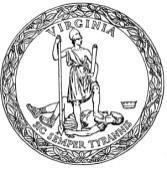 Table 1. Maximum Group Size RequirementsTable 1. Maximum Group Size RequirementsTable 1. Maximum Group Size RequirementsAgeMaximum Group Size1.Birth up to 16 months122.16 months up to 24 months153.2 year olds244.3 year olds up to school age eligible30Table 2. Ratio RequirementsTable 2. Ratio RequirementsTable 2. Ratio RequirementsAgeRatio (staff: children)1.Birth up to 16 months1:42.16 months up to 24 months1:53.2 year olds1:104.3 year olds up to school age eligible1:186.9 years through 12 years1:20